“EEEFM Coronel Gomes de Oliveira”-Demonstrando as grandezas da física-Grupo: Edilane Santos, Hyanca Sabrina, Ingrid Oliveira, Milena Santos, Milena Mardegan, Suanny Cristina e Yasmin Santos.Profª: Flávia Cordeiro.E-mail; suannycristina2009@hotmail.comResumo  Será feito três carrinhos construídos pelos componentes do grupo. Os carrinhos serão feito praticamente com materiais recicláveis, para demonstrar mais interesse sobre a física. Ensinaremos mais sobre os tipos de energia como: A energia cinética, energia potencial elástica e a 3ª Lei de Newton. Esses carrinhos demonstrarão esse nosso projeto.Introdução  O nosso projeto irá apresentar um pouco mais sobre a física, com três carrinhos construídos pelo grupo. Esses carrinhos vão ensinar e representar os tipos de energia (cinética, potencial elástica e a 3ª Lei de Newton).Justificativa e motivaçãoA escolha deste tema foi abordada devido ao nosso interesse sobre a física e por que nós já temos um conhecimento específico sobre o mesmo. Temos consciência de sua importância na vida cotidiana, e ajudará a quem te interesse de ser professor de física ou conhecer um pouco mais.Objetivo  Nosso projeto tem como objetivo provocar interesse maior na física, através da demonstração de três grandezas, a 3ª Lei de Newton, energia Cinética e a energia Potencial Elástica.Objetivo GeralProvocar interesse maior na física.Objetivo EspecíficoSerá feito três carrinhos, nestes serão usado três grandezas da física, que são elas: a energia cinética, a energia potencial elástica e a 3ª Lei de Newton. Para demonstrar a energia cinética, será usado um peso de um papel ou objeto para fornecer energia cinética a um carrinho de brinquedo. Demonstraremos a energia potencial elástica, através da força elástica de uma liga elástica, isto é, será esticado um elástico, quanto mais este elástico for esticado maior será a velocidade do carrinho. Por último será feito um carrinho movido por um ventilador dessa forma será representada a 3ª Lei de Newton, conforme o ventilador se movimenta, irá ter uma placa que vai reagir contra o vento, não deixando o carrinho se movimentar.Materiais e MétodosMateriais: Conversão de energiaUm pedaço de compensado de madeira, com 12x20 cm.2 pedaços de madeira, com 2,5x20 cm.3 palitos de churrasco (o mais fino possível).2 pedaços de madeira, com 1,5x20 cm.1 rolha pequena (de garrafa de vinho, por exemplo).4 rodas de carrinho de brinquedo, com no mínimo 2,5 cm de raio.1 polia de plástico pequena usada em suportes de varal para permitir o deslocamento vertical da vara.1 pedaço de barbante de 40 cm.Pregos pequenos e finos.Martelo.Serrote.Furadeira com broca fina.Uma canetinha.Newton Cross1 madeirite de 10cmx30cm.3 palitos de churrasco.2 palitos de picolé (que sustentarão a vela)1 pedaço de madeira espessa de 4,5 cmx4,5cm, para base da vela (o mais leve possível)1 pedaço de madeira mais espessa com aproximadamente 6cmx3,5 ( o mais tipo anterior).1 pedaço de madeira com aproximadamente 7cmx3,5cm (o mesmo tipo anterior).4 pedaços de madeira fina 3,5cmx3,5cm.2 canudinhos.1 hélice.1 bateria 9V.4 Cds.Conector para bateria.1 pedaço de papel cartão 18cmx16cm.Um motor elétrico.Propulsão Elástica3 tampinhas de garrafa pet.1 elástico.1 superfície de plástico ( a base do carrinho).Clipe.Pedaços de ferro fino a sustentar o carrinho ( para guiar)3 rodas de plásticoMétodos  3 carrinhos construídos em casa, para demonstrar o conhecimento sobra a física. Eles são carros caseiros de diferentes energias da física.Resultados EsperadosEspero alcançar, que as pessoas aprendam um pouco mais sobre a física. E estudar um pouco mais sobre ela, e as suas grandezas.E ensinar como representar esses interesses.ReferênciasPor Lucas: Newton Cross; WWW.pontociencia.org.brPor Tio Ton: Propulsão Elástica; WWW.roboticadotioton.com.brPor Xambim: Conversão de Energia; WWW.pontociencia.org.brVárias Experiências, um só lugar.Anexos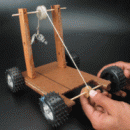 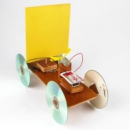 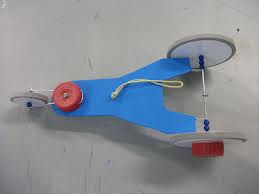 